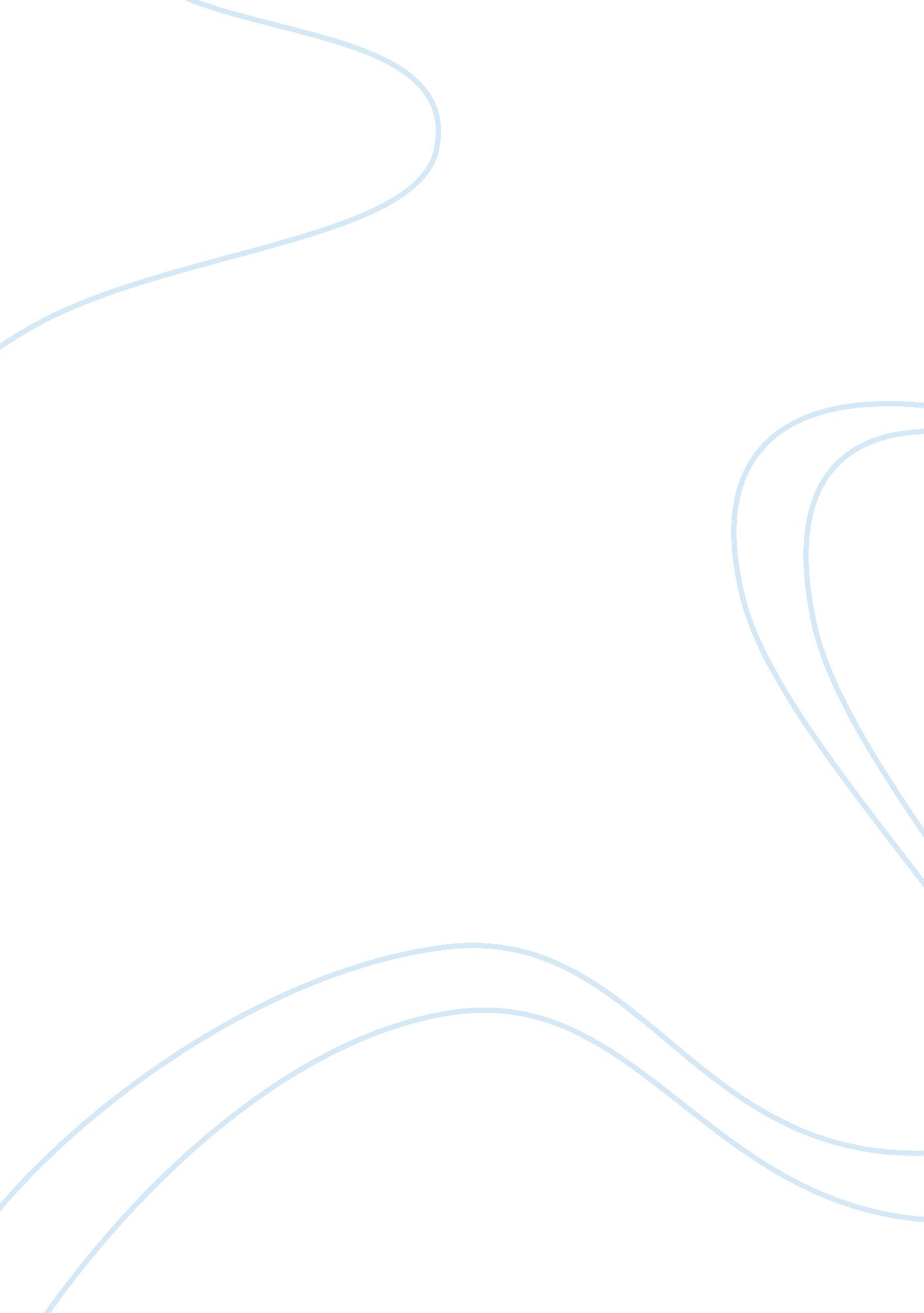 Why fame doesn’t bring happiness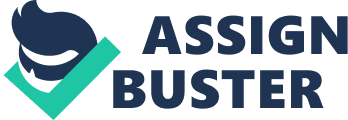 Many people say that fame brings happiness, but I disagree. Although people believe that fame brings happiness, I feel that people who are not famous are happier than stars. Fame does not bring happiness because of lost privacy, expectations the stars are hailed to, and the personal and family time that is lost in a stars life. Privacy becomes an issue because of the paparazzi, articles about the stars, and when stars go into the public eye. When somebody becomes a star, the paparazzi follows them around and continually tries to know the details of the stars life. The paparazzi then writes articles and the articles reveal private information making the stars life public knowledge. Also, when a star goes out into the public eye, people become starstruck and begin to follow around the star as does the paparazzi. Another reason fame does not bring happiness is because of the expectations that the stars are hailed to. The famous are expected to work under contracts and stay with the same company for a period of time. If the stars aren’t happy with their producers or people they’re signed with, they must stay with them anyways. tars are also viewed as idol figures to our society. They are looked up to by many people and are constantly being watched. Stars are also expected to perform well live as well as being recorded. One last reason as to why fame does not bring happiness is because of the little family and personal time that they have. Many stars are expected to work year-round. They’re also expected to work different hours of the day, and never have a consistent schedule. As a star, you’re also expected to travel to different sets, and are expected to perform live in different areas of the world. As a star, there is little time to spend with family and friends. As a star, I believe that happiness doesn’t come easy. I feel that fame doesn not bring happiness because of lost privacy, expectations the stars are hailed to, and the personal and family time that is lost. With all of the pressure that surrounds a star, I feel that life would be a lot less stressful. 